附件三宁夏固海水利建筑安装工程有限公司招 聘 公 告宁夏固海水利建筑安装工程有限公司成立于1997年10月，现隶属于宁夏水发集团有限公司，具有水利水电工程施工总承包叁级资质，业务范围包括水利工程建设施工管理、泵站运维管理、物业管理等。因公司经营管理及业务发展需要，现面向社会公开招聘工作人员，有关事项公告如下：一、招聘原则（一）坚持公开、公正、公平、择优聘用的原则；（二）坚持德才兼备、以德为先的原则；（三）坚持专业匹配、人岗相适的原则。二、招聘基本条件（一）拥护中国共产党的领导，自觉践行党的基本路线和各项方针、政策，遵守宪法和法律；（二）具有履行职责所需要的理论素养和解决实际问题能力，善于开拓创新，卓有成效地开展工作；（三）正确行使公司赋予的各项权力，依法依规办事，清正廉洁，以身作则，能够自觉接受批评和监督；（四）坚持和维护民主集中制原则，作风正派，处事公道，有全局观念，善于团结同志；（五）适应岗位要求的身体条件，具有岗位所需要的专业及技能条件；（六）具有良好的品行和职业道德，无违法违纪等不良记录，下列人员不得报名：1.曾因犯罪受过刑事处罚的人员；2.曾被辞退、开除的人员；3.有失信记录人员；4.法律法规规定其他情形不得录用的人员。三、招聘范围及工作地点面向全社会公开招聘，工作地点：中宁县新堡镇或其他项目实施地点，具体根据工作安排决定。四、招聘岗位任职要求（一）工程技术员15名任职要求：本科及以上学历，水利工程相关专业，年龄35周岁以下，熟悉CAD及办公软件的运用；施工现场管理工作经验2年以上，持有二级建造师（水利水电工程、市政公用工程、建筑工程）证书或工程类中级职称，有水利工程现场管理经验的可适当放宽上述条件之一。（二）机电技术员1名任职要求：年龄35周岁（含）以下，大专及以上学历，电气工程及其自动化、机电一体化、机电设备技术、电工技术、电机与电器技术、机械工程及自动化、继电保护等相关专业；具有机电管理1年以上工作经验，特别优秀者可适当放宽条件；熟悉office办公软件、具有良好的沟通协调、和语言表达能力；持有高压进网作业证、机电运行等级证书者优先；有机电类初、中级职称者优先。（三）综合办事员1名任职要求：年龄40周岁（含）以下，大专及以上学历，金融类、中文、汉语言文学或行政管理、人力资源等相关专业；具有良好的沟通协调、文字表达和组织管理能力；具有行政人事、人力资源管理或党务3年以上工作经验（满足上述条件之一即可）；从事过人资工作的有国有企业人资工作经验，持有人力资源中级以上职称者优先；从事过党建工作的要求政治面貌为中共党员，获得上级党委相关荣誉的优先。具有二级及以上国有企业行政人事工作经验的，特别优秀者可放宽上述条件之一。五、招聘程序本次招聘包括报名、初审、笔试、实操、面试、考察、公示、聘用等环节。 （一）报名1.报名时间：2022年11月5日－2022年11月20日。2.报名方式：通过宁夏国资委、宁国运集团网站、宁夏人才网、公司网站及公众号等平台发布招聘公告，报名采取网上报名方式，报名者在规定时间内发送邮件进行报名。3.报名提交资料：《应聘报名登记表》、身份证、学历学位证书、职称证书、职业资格证书等扫描件打包发送至指定邮箱，邮件主题为：姓名+应聘岗位。（指定邮箱地址：174451437@qq.com）（二）资格审核公司对报名人员进行资格审查，对通过资格初审的人员将以电话形式通知本人，未通过初审者不再另行通知。（三）笔试、面试1.笔试、面试时间及地点：根据疫情防控及实际情况，另行通知。2.笔试、面试、实操内容：重点测评应聘人员应聘岗位相关专业知识、技能和综合知识。其中工程技术员、综合办事员岗位笔试成绩占比60%、面试成绩占比40%，机电技术员笔试成绩占比40%、实操成绩占比40%、面试成绩占比20%。3.结果应用：结合岗位要求及招聘人数，根据笔试、实操、面试成绩以高分到低分顺序，确定拟考察人员名单。（四）组织考察公司集合岗位招聘数量，根据笔试与面试总成绩排名进行综合考察，主要考察竞聘者的德、能、勤、绩、廉等五个方面，通过谈话考察了解该应聘人员工作实绩，如有影响聘用违法违纪相关事宜，采取一票否决制。 （五）公示及聘用1.对拟录用的应聘者体检合格后在一定范围内进行公示。公示期为5个工作日。公示结果不影响任职与聘用的，正式下发聘任通知，办理聘任手续，正式上岗就职。2.入职签订正式劳动合同，按照公司薪酬制度核发薪酬，缴纳社会保险，试用期6个月，试用期满进行转正考核，考核合格办理转正手续。其他福利待遇按照公司相关制度执行。3.应聘者对应聘资料和个人情况的真实性负责，如与事实不符，一经发现，取消应聘资格；已录用的，取消录用资格；已签订《劳动合同》的，解除劳动关系。联系人：王女士 联系电话：18195520681。应聘报名登记表应聘报名登记表应聘报名登记表应聘报名登记表应聘报名登记表应聘报名登记表应聘报名登记表      填表时间：     年     月    日      填表时间：     年     月    日      填表时间：     年     月    日姓    名性    别出生年月相片政治面貌籍    贯      省          市（县）      省          市（县）      省          市（县）相片民    族学    历学位相片毕业院校及专业毕业院校及专业相片专业职称及取得时间专业职称及取得时间相片身份证号码相片身  高健康状况未婚、已婚或离异未婚、已婚或离异特  长户口所在地现  住  址手机号码家庭主要成员情况姓名关系工作单位及职务工作单位及职务工作单位及职务政治面貌家庭主要成员情况家庭主要成员情况家庭主要成员情况学习简历（含在职教育、主要培训）起   止   时   间起   止   时   间学校（培训机构）及专业（项目）学校（培训机构）及专业（项目）学校（培训机构）及专业（项目）学校（培训机构）及专业（项目）学习简历（含在职教育、主要培训）学习简历（含在职教育、主要培训）学习简历（含在职教育、主要培训）学习简历（含在职教育、主要培训）工作经历（应届毕业生填写社会实践经历）起   止   时   间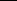 起   止   时   间工作（社会实践）单位及职务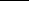 工作（社会实践）单位及职务工作（社会实践）单位及职务工作（社会实践）单位及职务工作经历（应届毕业生填写社会实践经历）工作经历（应届毕业生填写社会实践经历）工作经历（应届毕业生填写社会实践经历）工作经历（应届毕业生填写社会实践经历）奖惩情况：奖惩情况：奖惩情况：奖惩情况：奖惩情况：奖惩情况：奖惩情况：其他需要说明的事项：其他需要说明的事项：其他需要说明的事项：其他需要说明的事项：其他需要说明的事项：其他需要说明的事项：其他需要说明的事项：是否服从工作安排是         否   是         否   是         否   请在选项中的方框中划“√”。请在选项中的方框中划“√”。请在选项中的方框中划“√”。注：所列项目应填写真实内容或注明“无”，不得漏项。应聘者保证以上所填内容属实，并承担相应法律后果。注：所列项目应填写真实内容或注明“无”，不得漏项。应聘者保证以上所填内容属实，并承担相应法律后果。注：所列项目应填写真实内容或注明“无”，不得漏项。应聘者保证以上所填内容属实，并承担相应法律后果。注：所列项目应填写真实内容或注明“无”，不得漏项。应聘者保证以上所填内容属实，并承担相应法律后果。注：所列项目应填写真实内容或注明“无”，不得漏项。应聘者保证以上所填内容属实，并承担相应法律后果。注：所列项目应填写真实内容或注明“无”，不得漏项。应聘者保证以上所填内容属实，并承担相应法律后果。注：所列项目应填写真实内容或注明“无”，不得漏项。应聘者保证以上所填内容属实，并承担相应法律后果。